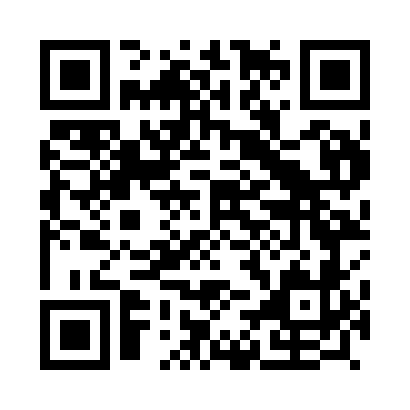 Prayer times for Melo, PortugalMon 1 Apr 2024 - Tue 30 Apr 2024High Latitude Method: Angle Based RulePrayer Calculation Method: Muslim World LeagueAsar Calculation Method: HanafiPrayer times provided by https://www.salahtimes.comDateDayFajrSunriseDhuhrAsrMaghribIsha1Mon5:407:131:346:047:559:232Tue5:387:121:346:047:569:253Wed5:367:101:336:057:579:264Thu5:347:081:336:067:589:275Fri5:327:071:336:067:599:286Sat5:307:051:326:078:009:307Sun5:287:041:326:088:019:318Mon5:267:021:326:088:029:329Tue5:257:001:326:098:039:3410Wed5:236:591:316:108:049:3511Thu5:216:571:316:108:069:3612Fri5:196:561:316:118:079:3813Sat5:176:541:316:128:089:3914Sun5:156:531:306:128:099:4015Mon5:136:511:306:138:109:4216Tue5:116:501:306:148:119:4317Wed5:096:481:306:148:129:4418Thu5:086:471:296:158:139:4619Fri5:066:451:296:168:149:4720Sat5:046:441:296:168:159:4921Sun5:026:421:296:178:169:5022Mon5:006:411:296:178:179:5223Tue4:586:391:286:188:189:5324Wed4:566:381:286:198:199:5425Thu4:556:371:286:198:209:5626Fri4:536:351:286:208:219:5727Sat4:516:341:286:208:229:5928Sun4:496:331:286:218:2310:0029Mon4:476:311:276:228:2410:0230Tue4:466:301:276:228:2510:03